Coal City Vacation Bible School	  Crew__________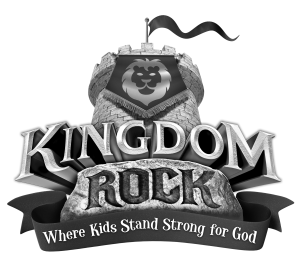 Registration Form--Crew Leader    June 17-21, 2013  9:00AM-Noonat Coal City United Methodist Church               	    6805 E. McArdle Road Coal City, IL 60416Individuals going into 6th grade or older are invited to se serve as crew leaders at VBS to assist the younger children.  Crew leaders will be responsible for rotating through stations with their crew and assisting as necessary.   One of the crew leaders’ most important jobs is to greet the child and make everyone feel welcome each day.   Crew leaders are expected to be at VBS each day 8:30 AM-12:15 PM (approx.) unless other arrangements have been made.Leader’s Full Name: _______________________  (circle) BOY /GIRL   Birthdate:__________Preferred Name to be called:_________________ Child’s grade in school fall 2013:_______   Child’s Address:_______________________________________________ Has the individual ever been a crew leader before?  YES or NO   T-shirt size (adult) _______Best Way to contact Crew Leader: ____________________________________________Parent/Guardian Information:In case of emergency, contact:Photographs and/or motion video will be taken of children while participating in Coal City Vacation Bible School activities.  Photos and videos are used throughout the week in VBS slideshows at the end of each day and at each church for VBS Sunday.Special Considerations:  ____________________________________________________Child’s allergies or medical conditions:__________________________________________Parent Signature _______________________________  Date __________________PLEASE NOTE:  Crew leader meetings will be set at a later date.  Decorating day will be June 15, the Saturday before VBS.  Please plan on attending.  Please check our VBS website www.ccvbs.weebly.com for information updates.  Any questions please email ccvbs@hotmail.com or contact one of the church offices.  Thank you!NamePhone # 1Phone # 2Email addressNamePhone NumberRelationship to child